LUTY - TYDZIEŃ 3(BAŚNIOWY ŚWIAT)DZIEŃ 5 – ZABAWY BALONAMIĆwiczenia logopedyczne Zabawa balonami. Balony, flamastry. • Nadmuchiwanie balonów. Dzieci, dostają po jednym balonie do nadmuchania. Starają się wykonywać tę czynność długimi, mocnymi dmuchnięciami (pomaga Rodzic). • Podrzucanie balonów. Każde dziecko podrzuca nadmuchany balon, powtarzając: raz, dwa, raz, dwa, raz, dwa... • Turlanie balonów. Dzieci ustawiają się w szeregu, na sygnał turlają swoje balony po podłodze, w dowolnych kierunkach. • Ozdabianie balonów. Każde dziecko rysuje flamastrem na swoim balonie jakiś niewielki znaczek.• Wykonywanie różnych ćwiczeń z balonem (podskoki, przysiady, stanie na jednej nodze, itp.)Wiersz D. Gellner pt. „Bajkowa zgadywankaCzytamy wiersz D. Gellner pt. „Bajkowa zgadywanka”, dziecko zgaduje o kogo chodzi. Jeździ kareta po świecie A kto jest w tej karecie? Przy oknie z lewej strony Kapturek. Jaki?..... („Czerwony”). Dalej na stercie poduszek Malutki Tomcio..... („Paluszek”). Spoza wielkiego kosza Śmieją się: Jaś i ..... ( „Małgosia”) Uwaga! Oj, uwaga! To przecież Baba ..... („ Jaga” ). Koło lalki i misia Stoi Sierotka ...... („Marysia”) Pomiędzy walizkami Dziewczynka z ....... („zapałkami”)  A tam gdzie największy tłok, zgrzyta zębami ....(smok) Ciekawe czy już wiecie,kto ukrył się w karecie.Dziecko wybiera spośród poniższych ilustracji te, które pasują do wiersza. 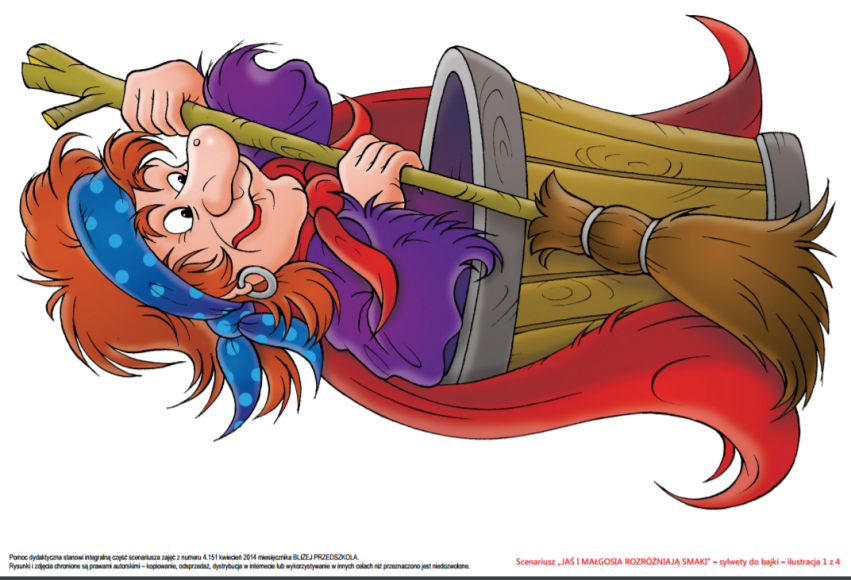 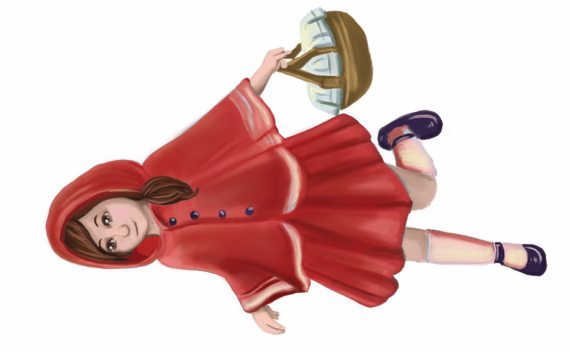 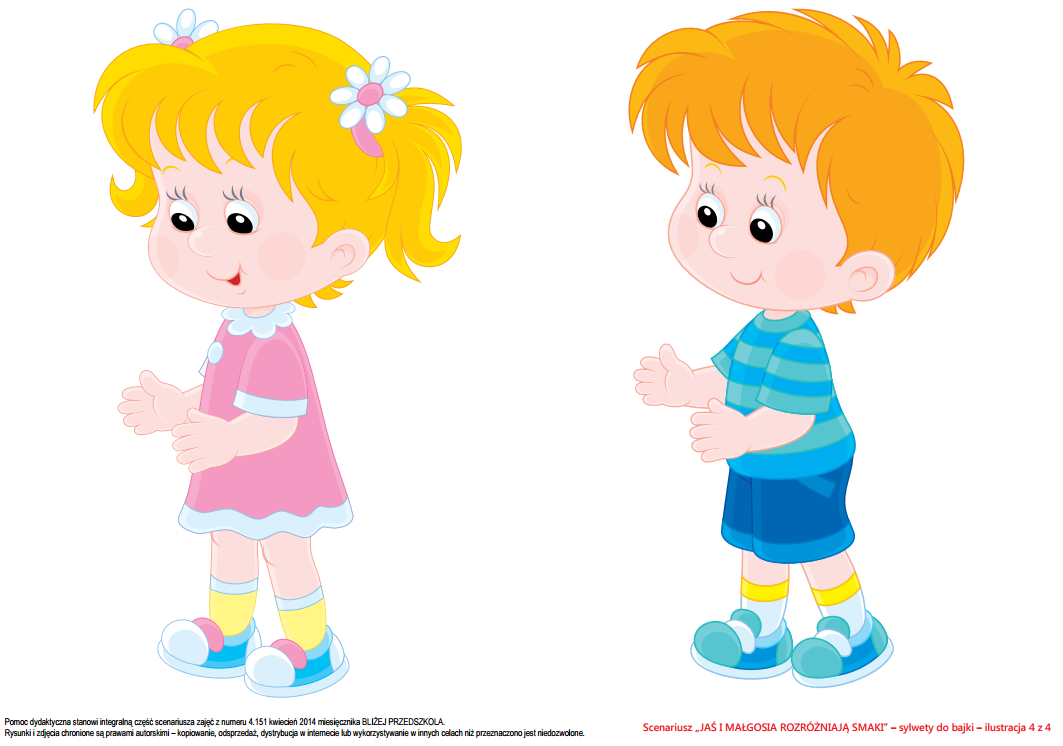 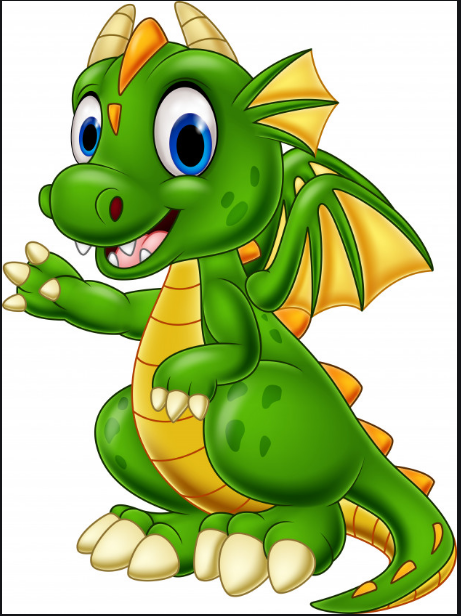 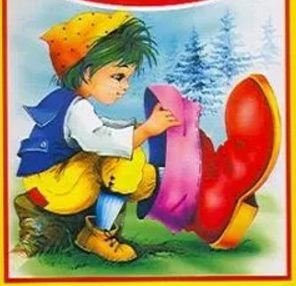 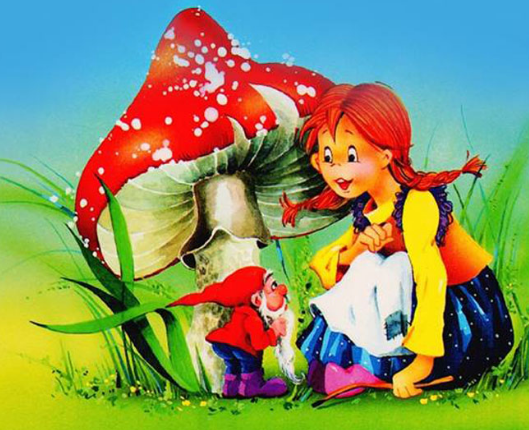 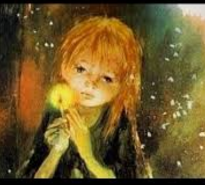 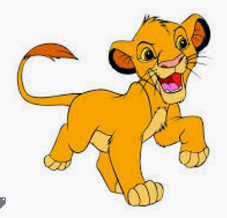 - Czy wszystkie postaci z ilustracji występują w wierszu? - Który obrazek nie pasuje?Zabawa ruchowo-naśladowcza Wielkoludy i krasnale. Na hasło: Wielkoludy, dzieci maszerują dużymi krokami po wyznaczonym terenie, a na hasło: Krasnoludki – biegają na palcach. Zabawa przy piosence Labada (melodia popularna). W przerwie pomiędzy słowami, dzieci wskazują części ciała. https://www.youtube.com/watch?v=Ralk1JiS8W0Tańczymy labada, labada, labada. Tańczymy labada, małego walczyka. Tańczą go starszaki, starszaki, starszaki.Tańczą go starszaki i małe dzieci też. Małe rączki były? Były! Małe główki były? Nie były! Tańczymy labada, labada, labada. Tańczymy labada, małego walczyka. Hej…Opracowanie: Anna Zięba (w oparciu o pakiet metodyczny Odkrywam siebie, Grupa MAC S.A. 2020)W razie pytań, proszę o kontakt na adres mailowy azieba@pp38.resman.pl*Zamieszczone ilustracje pochodzą ze zbiorów własnych oraz stron internetowych.